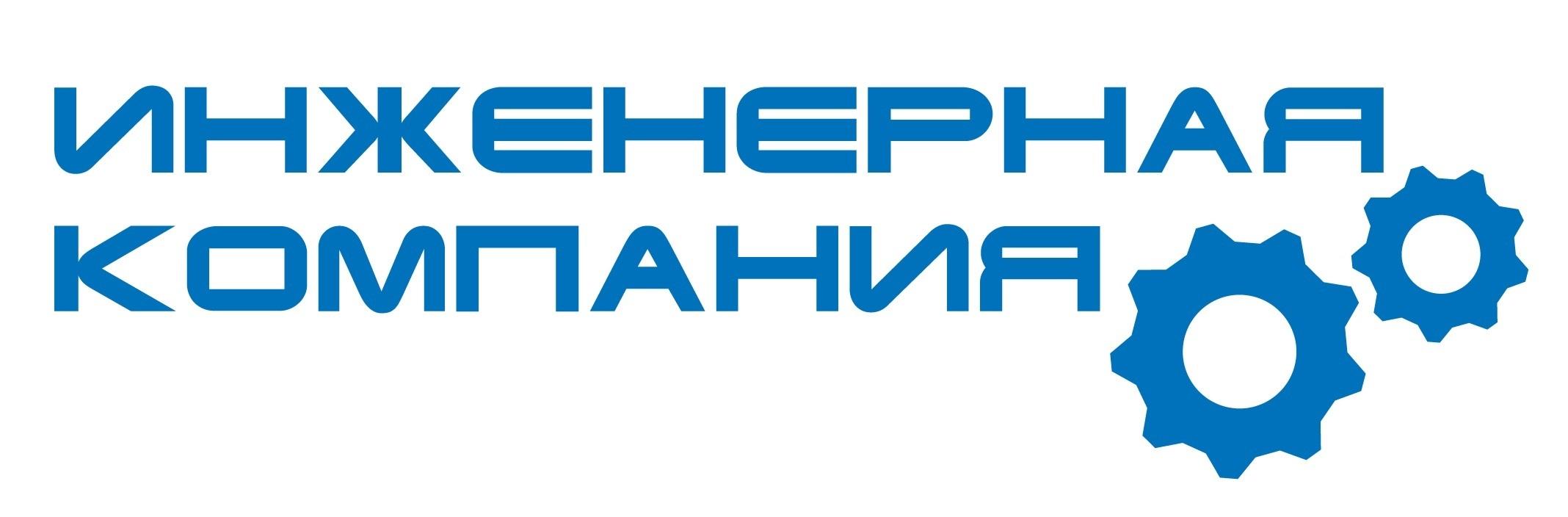 Договор поставки № 4446г. Хабаровск	                                   2 августа 2022 г.Общество с ограниченной ответственностью «ИНЖЕНЕРНАЯ КОМПАНИЯ», в дальнейшем именуемое Поставщик, в лице Генерального директора Кивандова Константина Эдуардовича, действующего на основании Устава, с одной стороны, и ООО/ИП, в дальнейшем именуемое Покупатель, в лице _______________________________________________________________, действующего на основании_____________________, с другой стороны, (далее - "Стороны") заключили настоящий Договор о нижеследующем:ПРЕДМЕТ ДОГОВОРА1.1.  Поставщик обязуется передать в собственность Покупателя Товар по наименованию, в количестве и ассортименте, согласно товаросопроводительным документам, а также в некоторых случаях в соответствии со спецификацией (-ями), которая (-ые) является неотъемлемой частью настоящего Договора, а Покупатель обязуется надлежащим образом принять и оплатить Товар на условиях, определенных настоящим Договором.1.2. На каждую партию Товара Поставщиком выписываются товаросопроводительные документы, согласно перечню, утвержденному законодательством, которые являются неотъемлемой частью настоящего Договора.1.3. Формирование каждой партии Товара осуществляется на основании заявки (письменной или устной форме) Покупателя.1.4. Поставляемый Товар принадлежит Поставщику на праве собственности, не является предметом залога, не находится под арестом и свободен от прав третьих лиц.2. ЦЕНА ТОВАРА И ПОРЯДОК РАСЧЕТОВ2.1. Стоимость Товара, подлежащая оплате по настоящему Договору, определяется по каждой партии Товара и указывается в счетах на оплату и спецификациях.2.2. Цена за единицу Товара остается фиксированной при своевременной оплате Товара. При несвоевременной оплате Поставщик вправе изменить стоимость Товара, уведомив в 3-трехдневный срок Покупателя.2.3. Цена на Товар включает стоимость тары, упаковки и маркировки.2.4. Оплата за Товар производиться в безналичном порядке в соответствии с требованиями действующего законодательства РФ.2.5. Оплата Товара производится Покупателем в рублях на основании выставленного счета путем 100% предоплаты в сроки, указанные в счете на оплату, если иное не установлено в Спецификации.2.6. Транспортные расходы не входят в стоимость Товара.2.7. Обязательства Покупателя по оплате Товара и расходов по доставке (при их наличии) считаются исполненными с момента зачисления денежных средств расчетный счет Поставщика.2.8. Стороны настоящего Договора обязуются ежеквартально не позднее 15-го числа месяца, следующего за отчетным, проводить сверку взаиморасчетов. Акт сверки подписывается между Поставщиком и Покупателем. В случае неполучения Акта сверки в течение 15-ти дней с момента отправления, расчеты будут считаться согласованными в редакции Поставщика. Поставщик также вправе временно приостановить отгрузку Товара до момента подписания Акта сверки взаимных расчетов Покупателем. 2.9. При получении авансового платежа (предварительной оплаты) Поставщик вправе засчитать такой платеж (оплату) в счет погашения дебиторской задолженности, возникшей за предыдущие поставки товара (период).3. КАЧЕСТВО И КОМПЛЕКТНОСТЬ ТОВАРА.3.1. Качество и комплектность поставляемого товара должны соответствовать ГОСТам и ТУ завода-изготовителя.3.2. На   поставляемый   Товар   устанавливается   гарантийный   срок   эксплуатации, предусмотренный техническими документами изготовителя.3.3. Приемка Товара по количеству и качеству производится в соответствии с Инструкцией о порядке приемки продукции производственно-технического назначения и товаров народного потребления по количеству (Утв. Постановлением Госарбитража СССР от 15.06.1965 N П-6) и Инструкция о порядке приемки продукции производственно-технического назначения и товаров народного потребления по качеству (утв. Постановлением Госарбитража СССР от 25.04.1966 N П-7).Инструкция № П-6 и инструкция № П-7 применяются в части не противоречащим условиям настоящего Договора.По результатам приемки Товара Покупатель имеет право предъявить Поставщику претензию в течение 10 (десяти) дней с даты выставления счета-фактуры (за исключением скрытых недостатков).В случае несоблюдения Покупателем указанного срока Поставщик не несет ответственность за количественные и качественные недостатки Товара и несоответствие его настоящему договору.3.4. В случае обнаружения дефектов (недостачи) Товара в процессе приемки составляется акт расхождения в количестве и качестве Товара. Не допускается составление акта расхождения (без участия представителя Поставщика) в одностороннем порядке.3.5.В случае обнаружения скрытых недостатков Товара Покупатель направляет Поставщику претензию. На основании акта (претензии) Поставщик либо производит замену некачественного Товара (ремонт) либо допоставку за свой счет (включая транспортные расходы) в течение 60 календарных дней. 3.6. Покупатель не вправе распоряжаться Товаром, по которому предъявлены претензии.4. ПОРЯДОК И СРОКИ ПОСТАВКИ4.1. Отгрузка Товара производится со склада Поставщика в течение 5 (пяти) календарных дней с момента получения предоплаты, если иное не установлено в Спецификации.4.2. Доставка Товара производится транспортной компании Покупателя за счет Покупателя, если иное не установлено в Спецификации.4.3. Поставщик отгружает Товар Покупателю по реквизитам, указанным в настоящем договоре. В случае изменения реквизитов грузополучателя, Покупатель обязан уведомить Поставщика не ранее чем за 5 (пять) дней до начала отгрузки.4.4. Моментом исполнения обязательства Поставщика по поставке Товара является дата передачи Товара первому перевозчику, подтверждаемая датой штемпеля перевозчика на товаротранспортной накладной, транспортной накладной (квитанции при приеме груза к перевозке на станции отправления), либо дата получения Товара на складе Поставщика, подтверждаемая датой товарной накладной ТОРГ-12., УПД.4.5. Право собственности, риск случайной гибели и повреждения на поставляемый Товар у Покупателя возникает с момента принятия Товара первым перевозчиком, либо при получении Товара на складе Поставщика.4.6. В случаях, когда Покупатель без оснований, установленных законодательством РФ или настоящим Договором не принимает Товар от Поставщика или отказывается от его принятия, Поставщик вправе потребовать от Покупателя полной оплаты Товара, а также возмещения причиненных Поставщику убытков.5. ОТВЕТСТВЕННОСТЬ СТОРОН5.1. За ненадлежащее исполнение обязательств по настоящему договору стороны несут ответственность в соответствии с действующим законодательством Российской Федерации.5.2. В случае просрочки поставки (недопоставки) Покупатель имеет право взыскать пеню в размере 0,01% за каждый день просрочки от стоимости недопоставленного товара до дня фактического исполнения обязательств.5.3. В случае просрочки оплаты продукции на срок от 1 до 15 календарных дней Поставщик имеет право взыскать пеню в размере 0,01% за каждый день просрочки от стоимости неоплаченного товара до дня фактического исполнения обязательств. За просрочку свыше 15 календарных дней Поставщик вправе взыскать пеню в размере 0,02% за каждый день просрочки от стоимости неоплаченного товара до дня фактического исполнения обязательств.5.4. В случае нарушения Покупателем срока оплаты товара более чем на 30 (тридцать) календарных дней, Поставщик вправе применить все допустимые законодательством способы (методы) взыскания задолженности и воздействия на должника, в том числе, привлечение специалистов, специализирующихся на взыскании задолженности, инициирование процедуры принудительного взыскания и т.п. При этом расходы, связанные с взысканием задолженности, должник обязан возместить как издержки кредитора по получению исполнения.5.5. Поставщик не несет ответственности за нарушения сроков поставки Товара в случае неисполнения или ненадлежащего исполнения Покупателем обязанностей по оплате ранее поставленного Товара и/или подлежащего поставке.6. ОБСТОЯТЕЛЬСТВА НЕПРЕОДОЛИМОЙ СИЛЫ6.1. Стороны освобождаются от ответственности за неисполнение или ненадлежащее исполнение настоящего договора, если это вызвано обстоятельствами непреодолимой силы, находящимися за пределами влияния сторон, а именно: стихийные бедствия, пожары, издание нормативных актов запретительного характера государственными органами, или органами местного самоуправления и другие обстоятельства. В случае возникновения обстоятельств, указанных в настоящем пункте договора, стороны производят полный взаиморасчет на момент получения одной из сторон извещения о препятствии к исполнению обязательств по настоящему договору.   6.2. Сторона, для которой создалась невозможность исполнения обязательств по настоящему договору, должна известить об этом другую Сторону в течение 72 (семидесяти двух) часов с момента наступления обстоятельств форс-мажора, а также должна подтвердить наступление форс-мажорных обстоятельств актом регионального отделения Торгово-промышленной палаты Российской Федерации в течение 20 (двадцати) рабочих дней с даты наступления, указанных обстоятельств.6.3. Если обстоятельства, указанные в п 7.1. настоящего договора будут продолжаться свыше 3 (трех) месяцев, то любая из сторон может расторгнуть настоящий договор без возмещения другой стороне возможных убытков.7. СРОК ДЕЙСТВИЯ ДОГОВОРА7.1. Настоящий Договор вступает в силу с момента его подписания Сторонами и действует до 31 декабря 2022 г..       Если ни одна из Сторон за 30 (Тридцать) календарных дней до истечения срока действия настоящего Договора не известит другую Сторону в письменной форме о его расторжении или изменении, срок его действия продлевается на каждый последующий календарный год.7.2. Каждая из сторон вправе расторгнуть настоящий Договор, уведомив об этом заказным почтовым отправлением другую сторону за 15 (пятнадцать) календарных дней до предполагаемой даты расторжения. 7.3. Окончание срока действия договора не освобождает сторон от ответственности за его нарушение. 8. РАЗРЕШЕНИЕ СПОРОВ8.1. Все споры и разногласия, которые могут возникнуть между сторонами по вопросам, не нашедшим своего разрешения в тексте данного договора, будут разрешаться путем переговоров. Срок для рассмотрения и мотивированного ответа на претензию составляет 10 (десять) календарных дней с момента получения.8.2. При не урегулировании в процессе переговоров спорных вопросов споры разрешаются в Арбитражном суде Хабаровского края. 9. ДОПОЛНИТЕЛЬНЫЕ УСЛОВИЯ И ЗАКЛЮЧИТЕЛЬНЫЕ ПОЛОЖЕНИЯ9.1. В соответствии с ФЗ от 27.07.2006г. № 152-ФЗ «О персональных данных», в целях обеспечения исполнения Поставщиком договорных обязательств, Покупатель своей волей и в своем интересе дает согласие на обработку следующих персональных данных: фамилия, имя, отчество, год, месяц, дата рождения, место рождения, адрес, номер основного документа, удостоверяющего его личность, сведения о дате выдачи указанного документа и выдавшем его органе, семейное положение и другая необходимая для исполнения договора информация. Персональные данные подвергаются смешанной обработке. Согласие на обработку персональных данных может быть отозвано Покупателем в письменной форме. Срок действия согласия: с момента подписания настоящего договора и до момента его исполнения.9.2. Стороны обязуются не передавать третьим лицам предоставляемую друг другу юридическую, финансовую и иную информацию, связанную с заключением и исполнением настоящего договора. С любой относящейся к настоящему договору документацией и информацией могут быть ознакомлены только лица, состоящие в трудовых отношениях со Сторонами и непосредственно выполняющие служебные обязанности, связанные с договорной работой, а также лица, уполномоченные государственными органами Российской Федерации.9.3. Настоящий договор может быть изменен и/или дополнен сторонами в период его действия на основе их взаимовыгодного согласия и наличия объективных причин, вызвавших такие действия сторон.9.4. Любые изменения и дополнения к настоящему договору действительны при условии, если они совершены в письменной форме и подписаны сторонами или надлежаще уполномоченными на, то представителями сторон. Взаимоотношения сторон, не урегулированные настоящим Договором, регламентируются действующим законодательством РФ.9.5. После заключения настоящего договора все предыдущие переговоры по нему, переписка, предварительные соглашения, протоколы о намерениях по вопросам так или иначе касающиеся настоящего договора теряют юридическую силу.9.6. Все уведомления и сообщения должны направляться в письменной форме. Документы, направленные по электронной, факсимильной связи сопровождаются обязательным отправлением оригиналов почтой с уведомлением о вручении и имеют юридическую силу до получения оригиналов.         Документы считаются полученными Стороной в следующем порядке:          -   в случае направления по электронные почты – с момента подтверждения принимающей Стороны получения электронной почты;           -   в случае передачи по факсу – с даты, указанной в рапорте факсимильного аппарата отправляющей Стороны о положительном результате отправки соответствующего документа по факсу;          - в случае передачи лично через представителей Сторон – с даты, указанной в расписке о получении;          - в случае отправки по почте – с даты, указанной в уведомлении о вручении.9.7. Ни одна из сторон не вправе передавать свои права и обязанности по настоящему договору третьим лицам без письменного согласия другой стороны.9.8. При подписании Договора Покупатель представляет следующие документы, являющиеся неотъемлемой частью настоящего Договора, заверенные подписью руководителя и печатью организации (индивидуальным предпринимателем): копию свидетельства о государственной регистрации, копию свидетельства о постановке на налоговый учет, копию выписки из ЕГРЮЛ  не позднее месячного срока давности на момент подписания настоящего Договора, документы, подтверждающие полномочия лица на подписание настоящего договора (Решение акционера, протокол Общего Собрания, Доверенность), копию Устава в полном объеме.9.9. Настоящий договор составлен в 2-х (двух) экземплярах, имеющих одинаковую юридическую силу, по одному для каждой из Сторон.10. РЕКВИЗИТЫ И ПОДПИСИ СТОРОН:ПоставщикПокупательОбщество с ограниченной ответственностью «ИНЖЕНЕРНАЯ КОМПАНИЯ»Адрес: 680026, Хабаровский край, г. Хабаровск, ул. Доватора, 24А, оф. 402Тел./Факс тел.: +7 (4212) 75-87-72ИНН 2721187045, КПП 272201001р/с 40702810100020007714в банке Филиал «Центральный» Банка ВТБ (ПАО) в г. Москвек/с 30101810145250000411БИК 044525411ОКПО 92795088Генеральный директор_____________________________(К.Э. Кивандов)м.п._________________________________________________(___________________)м.п.